中華民國高爾夫協會渣打全國業餘高爾夫北區分區月賽106年08月份月賽報名資訊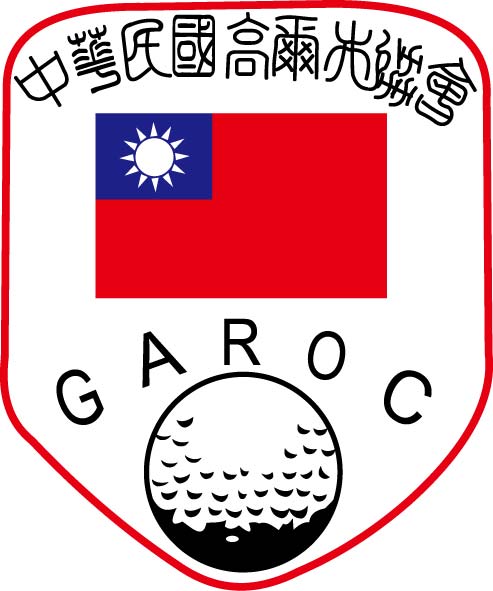 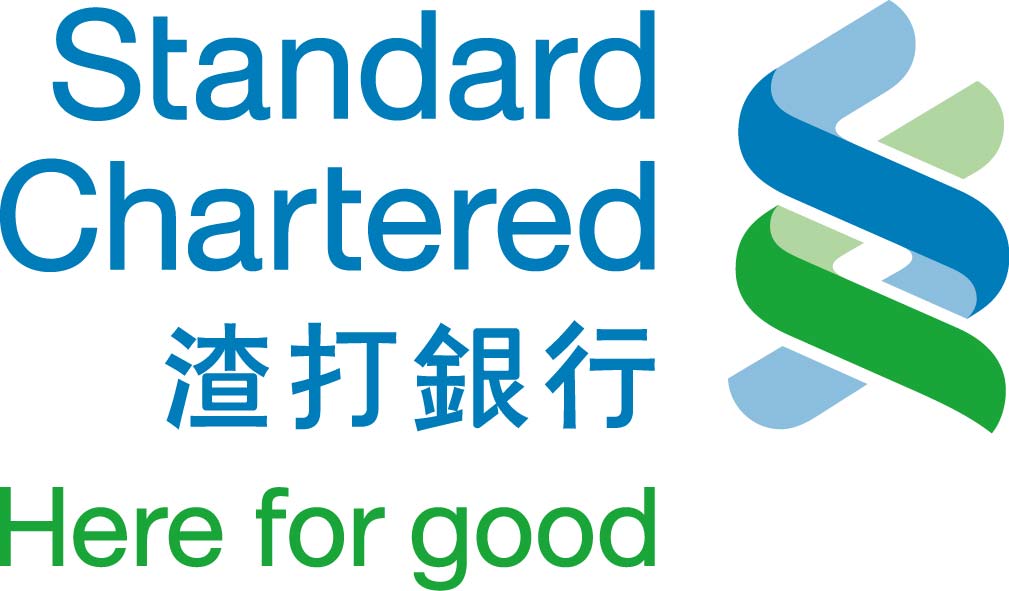 本賽事將依中華民國高爾夫協會106年08月渣打全國業餘高爾夫分區月賽比賽辦法執行，請詳閱後再行報名比賽時間：練習日 106年07月31日（星期一）費用及時間請直接與球場聯絡其他組別106年08月01、02日（星期二、三）男女B組106年08月03、04日（星期四、五）比賽地點: 老爺關西高爾夫球場報名繳費截止日期：自106年07月01日（星期日）起至07月17日（星期一）止(一律線上報名)線上報名網址: https://goo.gl/fbJdXC (一)報名費用：1,700元 (二) 銀行名稱: 華南銀行龍江分行  銀行帳號： 128-20-023864-3 戶名：陳建勳連絡電話：0932-152-882陳建勳 如未接通請傳簡訊